BOOKINGS FOR THE CHURCH AND COMMUNITY CENTRE                              please ring Gillian Baglee on 01942 606630ADDITIONAL EVENTS IN CHURCHThe Food Bank - Monday & Tuesday morningsMindfulness - Tuesdays We continue to be responsible in our actions and cautious as a Church and as individuals, enabling us to show our care for others both for those inside our Church buildings and the wider community.Sunday Link Update -The Sunday Link is e mailed to 35 members and contacts. It is photocopied every month for people coming to Church who cannot access e mail and copies are left in the foyer or at the back of Church for anyone to pick up. The Link also appears on the Circuit website.  PLEASE, if you know anyone who is not receiving it, (especially those who are not on e mail)  I would be grateful if you would take a copy for them.  Thank you.  HelenAll contributions for the May Sunday Link (available on Sunday 1 May)to Helen please by Wednesday 27 April)(Telephone 01942 519727 or e mail heoakes5@hotmail.com)        KINGSLEIGH  METHODIST CHURCH  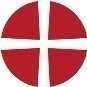 Minister:  Reverend Wilfred Robinson Telephone: 01942 523896email: wilfred.robinson@methodist.org.ukSUNDAY LINK APRIL 2022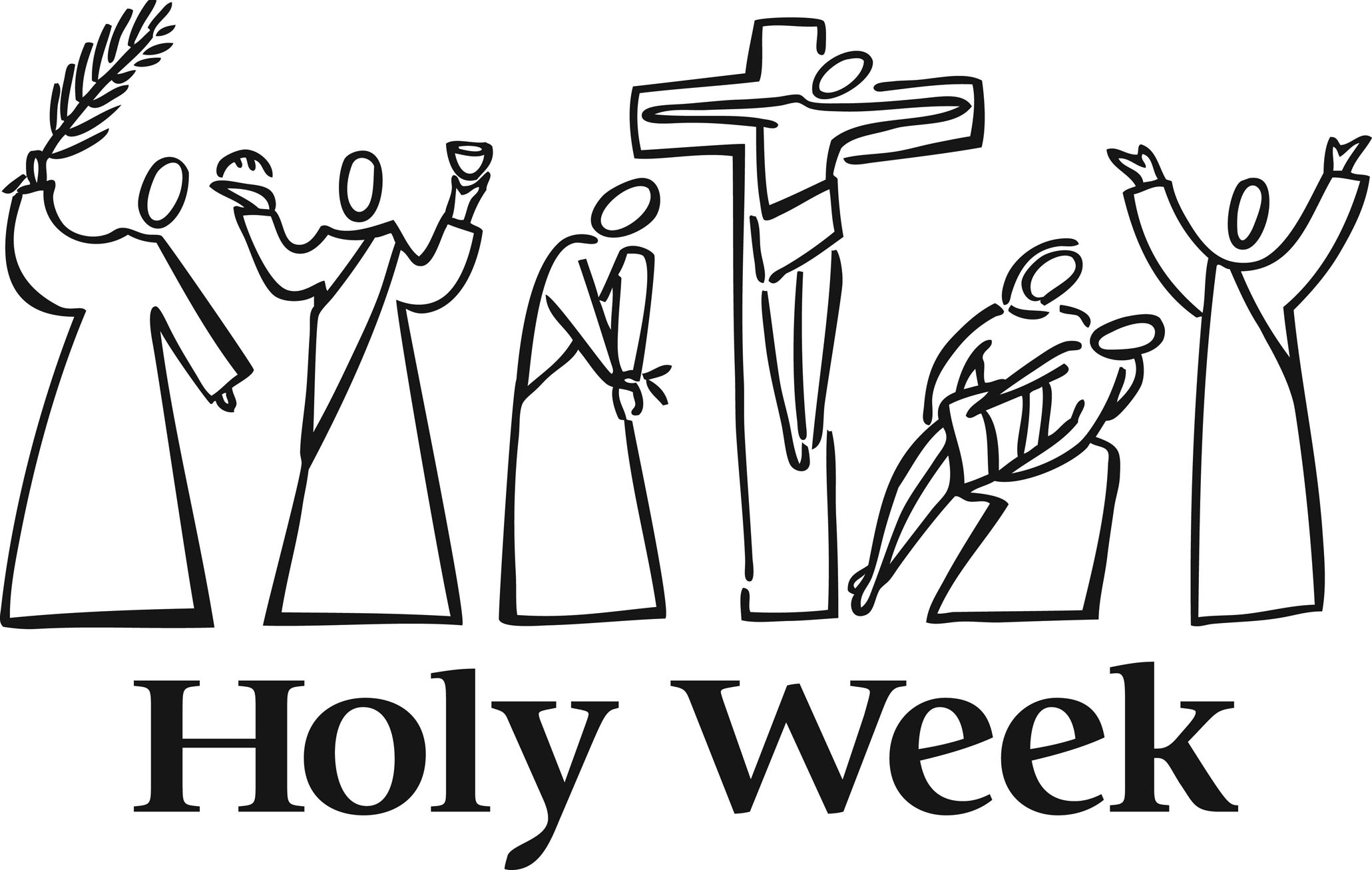 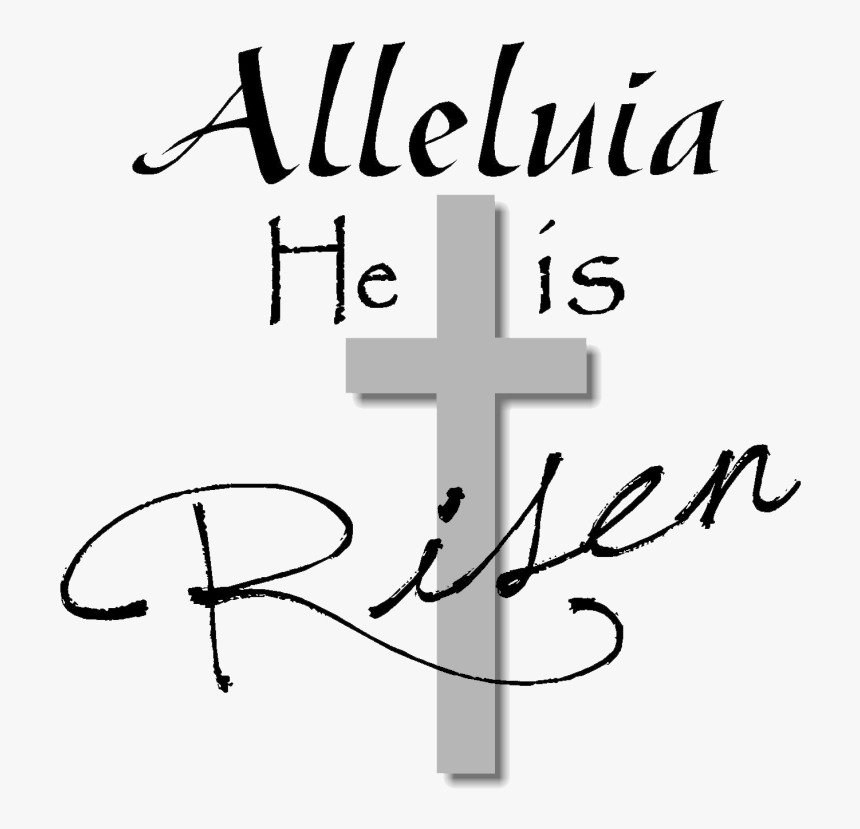 CHURCH SERVICES CIRCUIT LENT COURSE – Revd Wilfred will be continuing with the sessions at Bedford on Thursday 31 March and 7 April at 7.30 pm The sessions are available via zoom for those unable to attend in person.  To access you need to use the same link/log in details for the Sunday service – please refer to the home page on the Leigh & Hindley Website. During Holy Week from Monday 11 April 7 pm – 7.45 pm - also at Bedford  -   Revd John Fisher will be holding a series of Holy Week Reflections for the Circuit with on Maundy Thursday at 7 pmthe Circuit Service - Reflection and Holy Communion We continue to remember and pray for all those of our Church family and friends who cannot attend Church through illness or other difficultiesLeigh & Hindley Methodist Church Circuit’s collection for the Ukraine  Emergency Appeal  All We Can and the Methodist Church in Britain launched an emergency appeal in response to events unfolding in Ukraine. Working together with the Global Relationships Team of the Methodist Church in Britain, donations will be used to support the response to the crisis happening in Ukraine, and ensure that critical humanitarian assistance is available to those who need it.  Kingsleigh’s collection for this appeal raised £462.57 (which included our March coffee morning proceeds).   This has now been forwarded to the Circuit for onward transmission.  Thank you to everyone who contributed.  An update with the total of the Circuit’s final amount will appear in the next Sunday Link.SUNDAY OFFERTORY ENVELOPES – These are now available in Church and via Kathleen.  WEEKLY EVENTS held in the Community CentreKINGSLEIGH BROWNIES –  Tuesdays 7 pmKINGSLEIGH CIRCLE  6 April – Finding my Husband’s Auntie Eliza – Gwyneth Millard13 & 20 April – No meetings (Easter break)27 April – For Everyone Born the Right to be Free – Rev Anne CashKINGSLEIGH BOWLING CLUB – Thursdays 2 – 4 pm then from Thursday 21 April,  Outdoor Bowling at Leigh Rugby Union Club, Hand Lane, Leigh.Please join us for our monthly Coffee Morning onFRIDAY 1 APRIL from 9.30 am – noonwith tea, coffee, juice, toast and HOT CROSS BUNS and including a‘Bits & Bobs’ stall and fund raising for Derian House.   We look forward to seeing you.This will be followed on Friday 6 May with anotherCOFFEE MORNING!KINGSLEIGH  COMMUNITY CENTRE KINGSLEIGH  COMMUNITY CENTRE KINGSLEIGH  COMMUNITY CENTRE  MondaySlimming World5.15 pm TuesdaySWAP - Support for Wigan Arrivals Project Kingsleigh Brownies11 am – 2.30 pm7 pm WednesdayKingsleigh CircleCrossroads (second Wed. in the month)2 pmMorning until lunchtimeThursdayKingsleigh Bowling Club outdoors from 21 April at Leigh Rugby Union Bowling Club.2 – 4 pmFridayWrinkles & Dimples9.30 am – 12 noon3 April -  10.30 am – Mrs Susan StewartEaster offering envelopes will be available at this service.HOLY WEEK 10 April - 11 am  - PALM SUNDAY –  At Kingsleigh - Circuit Service including Holy Communion  – Revd Paul Martin (live stream)14 April  - 7 pm – Maundy Thursday – At Bedford -   Circuit Service Reflection including Holy Communion – Revd Wilfred Robinson 15 April – 11 am – Good Friday – At Kingsleigh – United Service – Revd Wilfred Robinson 17 April –  10.30 am     Easter Sunday – At Bedford Including Holy Communion  - Revd Wilfred Robinson 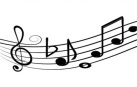 24 April  - 10.30 am – SONGS OF PRAISE Please see the Notice Board and join in with the service by choosing and introducing your favourite hymn.1 May – 10.30 am – Revd Sue Whitehead 